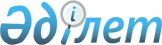 Об утверждении Правил признания фильма национальным
					
			Утративший силу
			
			
		
					Приказ и.о. Министра культуры Республики Казахстан от 5 октября 2010 года № 109. Зарегистрирован в Министерстве юстиции Республики Казахстан 1 ноября 2010 года № 6613. Утратил силу приказом Министра культуры и спорта Республики Казахстан от 10 апреля 2019 года № 96 (вводится в действие по истечении десяти календарных дней после дня его первого официального опубликования)
      Сноска. Утратил силу приказом Министра культуры и спорта РК от 10.04.2019 № 96 (вводится в действие по истечении десяти календарных дней после дня его первого официального опубликования).

      Сноска. В заголовок внесены изменения на государственном языке, текст на русском языке не меняется, в соответствии с приказом Министра культуры и спорта РК от 27.06.2016 № 180 (вводится в действие по истечении десяти календарных дней после дня его первого официального опубликования).

       Примечание РЦПИ!

      Приказ вводится в действие с 01.01.2011.
       В целях реализации пункта 3 статьи 28-1 Закона Республики Казахстан от 15 декабря 2006 года "О культуре" ПРИКАЗЫВАЮ:
      Сноска. Преамбула в редакции приказа Министра культуры и информации РК от 25.09.2013 № 228 (вводится в действие по истечении десяти календарных дней после дня его первого официального опубликования).


       1. Утвердить прилагаемые Правила признания фильма национальным.
      Сноска. В пункт 1 внесены изменения на государственном языке, текст на русском языке не меняется, в соответствии с приказом Министра культуры и спорта РК от 27.06.2016 № 180 (вводится в действие по истечении десяти календарных дней после дня его первого официального опубликования).


       2. Комитету по культуре Министерства культуры Республики Казахстан:
      1) обеспечить государственную регистрацию настоящего приказа в Министерстве юстиции Республики Казахстан;
      2) после государственной регистрации настоящего приказа обеспечить его официальное опубликование.
      3. Контроль за исполнением настоящего приказа возложить на вице-министра культуры Республики Казахстан А. Бурибаева.
      4. Настоящий приказ вводится в действие с 1 января 2011 года. Правила признания фильма национальным
      Сноска. В заголовок внесены изменения на государственном языке, текст на русском языке не меняется, в соответствии с приказом Министра культуры и спорта РК от 27.06.2016 № 180 (вводится в действие по истечении десяти календарных дней после дня его первого официального опубликования).
       1. Настоящие Правила признания фильма национальным (далее - Правила) разработаны в соответствии с пунктом 3 статьи 28-1 Закона Республики Казахстан от 15 декабря 2006 года "О культуре" и определяют порядок признания фильма национальным в Республике Казахстан.
      Сноска. Пункт 1 в редакции приказа Министра культуры и информации РК от 25.09.2013 № 228 (вводится в действие по истечении десяти календарных дней после дня его первого официального опубликования); внесены изменения на государственном языке, текст на русском языке не меняется, в соответствии с приказом Министра культуры и спорта РК от 27.06.2016 № 180 (вводится в действие по истечении десяти календарных дней после дня его первого официального опубликования).


       2. Фильм признается национальным при совокупности следующих оснований:
      1) если фильм создан на высоком художественном уровне, способен удовлетворять духовные потребности народа, служит государственным интересам, а также узнаванию Республики Казахстан на мировой арене через искусство кино;
      2) при производстве, распространении и публичном показе (демонстрации) фильмов не менее семидесяти процентов общего объема работ по смете осуществляют кинематографические организации, зарегистрированные на территории Республики Казахстан;
      3) продюсерами фильма являются гражданин Республики Казахстан и (или) юридическое лицо (далее – заявитель), в установленном порядке зарегистрированное на территории Республики Казахстан;
      4) в состав съемочной группы фильма (режиссеры, операторы, звукооператоры, художники по костюмам, монтажеры, актеры - исполнители главных ролей) входит не более чем тридцать процентов лиц, не являющихся гражданами Республики Казахстан;
      5) иностранные инвестиции в производство фильма не превышают тридцать процентов сметной стоимости фильма;
      6) производство фильма частично или полностью осуществляется за счет средств республиканского бюджета.
      Сноска. Пункт 2 с изменением, внесенным приказом Министра культуры и спорта РК от 27.06.2016 № 180 (вводится в действие по истечении десяти календарных дней после дня его первого официального опубликования).


       3. В соответствии с условиями международного договора, ратифицированного Республикой Казахстан, фильм, снятый совместно с иностранными кинематографическими организациями, может быть признан национальным.
      4. Для признания фильма национальным заявитель представляет в уполномоченный орган в области культуры (далее – уполномоченный орган) следующие документы на государственном или русском языках:
      1) в произвольной форме заявление на признание фильма национальным на имя руководителя уполномоченного органа. В заявлении в обязательном порядке указываются следующие сведения:
      название фильма;
      страна производства фильма;
      студия - производитель фильма;
      год производства фильма;
      формат фильма;
      хронометраж фильма;
      количество серий фильма;
      жанр фильма;
      индекс фильма;
      авторы фильма (автор сценария, режиссер-постановщик, оператор постановщик, художник-постановщик, автор музыкального произведения);
      продюсеры фильма;
      язык фильма, языки дубляжа фильма (при их наличии);
      реквизиты заявителя (юридический адрес, для юридического лица – бизнес-идентификационный номер; для физического лица, зарегистрированного в качестве индивидуального предпринимателя – индивидуальный идентификационный номер);
      дата подачи заявления и подпись заявителя;
      2) соответствующую техническим требованиям копию фильма на любых носителях;
      3) копии договоров, заключенных на производство, распространение и публичный показ (демонстрацию) фильма;
      4) копии свидетельства* или справки о государственной регистрации (перерегистрации) юридического лица - продюсера и его учредительных документов или копия документа, удостоверяющего личность физического лица – продюсера;
      Примечание: *свидетельство о государственной регистрации (перерегистрации) юридического лица, выданное до введения в действие Закона Республики Казахстан от 24 декабря 2012 года "О внесении изменений и дополнений в некоторые законодательные акты по вопросам государственной регистрации юридических лиц и учетной регистрации филиалов и представительств", является действительным до прекращения деятельности юридического лица.
      5) копии заключенных договоров с составом съемочной группы фильма (режиссеры, операторы, звукооператоры, художники по костюмам, монтажеры, актеры - исполнители главных ролей) и копии их документов, удостоверяющих личность;
      6) документы, подтверждающие сметную стоимость фильма и источники его финансирования.
      Сноска. Пункт 4 с изменениями, внесенными приказами Министра культуры и информации РК от 25.09.2013 № 228 (вводится в действие по истечении десяти календарных дней после дня его первого официального опубликования); от 27.06.2016 № 180 (вводится в действие по истечении десяти календарных дней после дня его первого официального опубликования).


       5. Документы, представленные в соответствии с пунктом 4 настоящих Правил, подлежат рассмотрению в течение десяти рабочих дней со дня их поступления в уполномоченный орган.
      В случае если документы не соответствуют пункту 4 настоящих Правил, документы возвращаются заявителю без рассмотрения в течение трех рабочих дней со дня их поступления в уполномоченный орган.
      Сноска. Пункт 5 в редакции приказа Министра культуры и спорта РК от 27.06.2016 № 180 (вводится в действие по истечении десяти календарных дней после дня его первого официального опубликования).


       6. Для рассмотрения представленных документов уполномоченным органом создается комиссия, которая формируется из представителей уполномоченного органа и специалистов в отрасли кинематографии. Комиссия состоит из председателя, членов и секретаря комиссии.
      Решение комиссии принимается открытым голосованием и считается принятым, если подано большинство голосов от общего количества присутствующих членов и председателя комиссии. В случае равенства голосов принятым считается решение, за которое проголосовал председатель комиссии. 
      Секретарь комиссии право голоса не имеет.
      Комиссия принимает решение о признании фильма национальным или об отказе в признании фильма национальным, которое оформляется протоколом.
      Сноска. Пункт 6 в редакции приказа Министра культуры и спорта РК от 27.06.2016 № 180 (вводится в действие по истечении десяти календарных дней после дня его первого официального опубликования).


       7. Решение комиссии о признании фильма национальным оформляется приказом руководителя уполномоченного органа или лица, исполняющего его обязанности, на основании протокола комиссии.
      Сноска. Пункт 7 в редакции приказа Министра культуры и спорта РК от 27.06.2016 № 180 (вводится в действие по истечении десяти календарных дней после дня его первого официального опубликования).


       8. Основанием для отказа в признании фильма национальным является:
      1) представление заявителем документов, не соответствующих требованиям пункта 4 настоящих Правил;
      2) если фильм не соответствует высокому художественному уровню, способному удовлетворять духовные потребности народа, служить государственным интересам, а также узнаванию Республики Казахстан на мировой арене через искусство кино;
      3) если кинематографические организации, зарегистрированные на территории Республики Казахстан, осуществляют менее семидесяти процентов от общего объема работы по смете по производству, распространению и публичному показу (демонстрации) фильма;
      4) если продюсерами фильма являются не гражданин Республики Казахстан и (или) не юридическое лицо, в установленном порядке зарегистрированное на территории Республики Казахстан;
      5) если в состав съемочной группы фильма (режиссеры, операторы, звукооператоры, художники по костюмам, монтажеры, актеры - исполнители главных ролей) входит более тридцати процентов лиц, не являющихся гражданами Республики Казахстан;
      6) если иностранные инвестиции в производство фильма превышают тридцать процентов сметной стоимости фильма;
      7) если производство фильма не финансируется частично или полностью за счет средств республиканского бюджета.
      9. Отказ в признании фильма национальным осуществляется в письменной форме, с предоставлением обоснованной причины отказа, в сроки, указанные в пункте 5 настоящих Правил.
					© 2012. РГП на ПХВ «Институт законодательства и правовой информации Республики Казахстан» Министерства юстиции Республики Казахстан
				
Исполняющий обязанности
Министра культуры
Республики Казахстан
Г. ТелебаевУтверждены
приказом исполняющего обязанности
Министра культуры Республики Казахстан
от 5 октября 2010 года № 109